MOÇÃO Nº 204/2020Manifesta apelo à CPFL (Companhia Paulista de Força e Luz), para poda de copas de árvores, que está em contato com a rede de energia elétrica, na Rua do Vidro, entre a Av. Santa Bárbara e a Rua do Açúcar, no bairro Jardim Pérola, neste município.Senhor Presidente,Senhores Vereadores, CONSIDERANDO que, moradores da localidade, solicitaram a este vereador que intermediasse junto à CPFL - Companhia Paulista de Força e Luz, a realização de poda de árvores com a copa muito alta, que está atingindo a rede elétrica.CONSIDERANDO ainda que tal fato esteja ocasionando curto na rede e causando queda de energia. CONSIDERANDO que essa árvore está com os galhos na frente dos postes de iluminação, tendo em vista que a rua encontra-se muito escura, o que compromete a segurança e bem-estar das pessoas que transitam por ali.  Ante o exposto e nos termos do Capítulo IV do Título V do Regimento Interno desta Casa de Leis, a CÂMARA MUNICIPAL DE SANTA BÁRBARA D’OESTE, ESTADO DE SÃO PAULO, apela a CPFL (Companhia Paulista de Força e Luz) para poda de copas de árvores, que está em contato com a rede de energia elétrica, na Rua do Vidro, entre a Av. Santa Bárbara e a Rua do Açúcar, no bairro Jardim Pérola, neste município.Plenário “Dr. Tancredo Neves”, em 22 de abril de 2020.                                                    CELSO LUCCATTI CARNEIRO"Celso da Bicicletaria"-Vereador-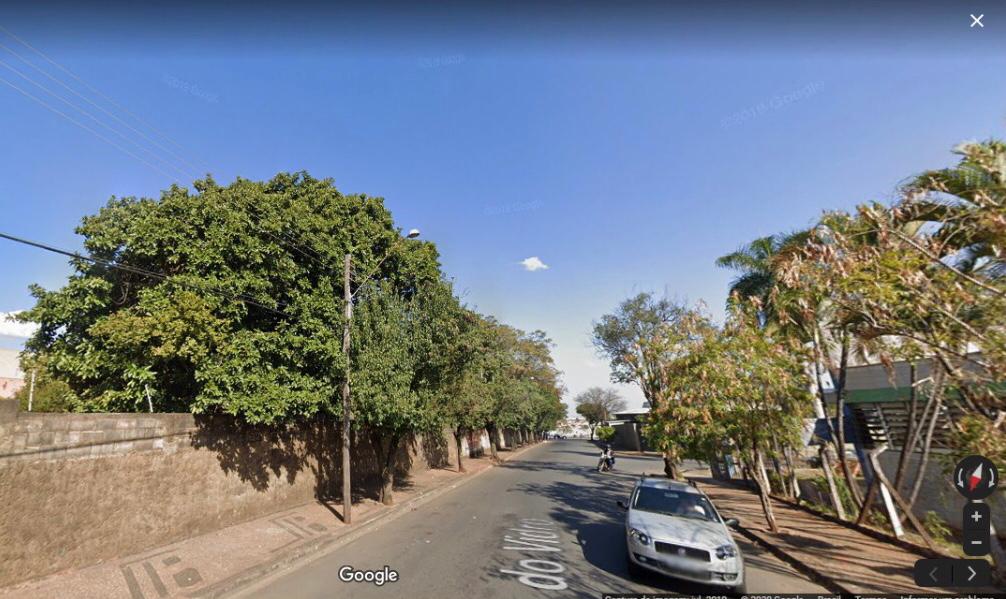 